К Ы В К Ö Р Т Ö ДР Е Ш Е Н И Е (проект)от                2017года                                                                                     №Республика Коми, Ижемский район, с. ИжмаО внесении изменений в решение Совета муниципального района «Ижемский» от 22 ноября 2016 № 5-15/6 «Об утверждении Генерального плана и Правил землепользования и застройки сельского поселения «Ижма» В соответствии с Градостроительным кодексом Российской Федерации, Федеральным законом от 06.10.2003 № 131-ФЗ «Об общих принципах организации местного самоуправления в Российской Федерации», и статьей 19 Устава муниципального образования муниципального района «Ижемский», заключениями публичных слушаний от 25 мая 2018 года «По проекту внесения изменений в Правила землепользования и застройки сельских поселений муниципального района «Ижемский» Совет муниципального района «Ижемский»РЕШИЛ:Внести изменения в решение Совета муниципального района «Ижемский» от 22 ноября 2016 № 5-15/6 «Об утверждении Генерального плана и Правил землепользования и застройки сельского поселения «Ижма» согласно приложению.Настоящее решение вступает в силу со дня официального опубликования.Глава муниципального района «Ижемский» -председатель Совета района			                                        Т.В. АртееваПриложение 1 к решению Советамуниципального района «Ижемский»от                      №Изменения, вносимые в решение Совета муниципального района «Ижемский» от 22 ноября 2016 № 5-15/6 «Об утверждении Генерального плана и Правил землепользования и застройки сельского поселения «Ижма» на основании заключения публичных слушаний от 25 мая 2018 года «По проекту внесения изменений в Правила землепользования и застройки сельских поселений муниципального района «Ижемский» 1. Условно разрешенный вид использования земельных участков территориальной зоны Р-3 «Зона лесопарков и лесов» статьи 24.2. Градостроительные регламенты территориальных зон, статьи 24.1. Перечень территориальных зон, статьи 24. Перечень территориальных зон. Градостроительные регламенты территориальных зон, главы 7. Градостроительные регламенты в части видов разрешенного использования земельных участков и объектов капитального строительства и реконструкции по территориальным зонам, части II. Градостроительные регламенты, Правил землепользования и застройки муниципального образования сельского поселения «Ижма» дополнить пунктом:- размещение спортивных баз и лагерей.«Изьва»муниципальнöй районсаСöвет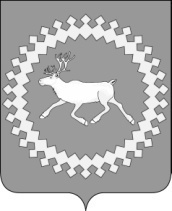 Советмуниципального района     «Ижемский»